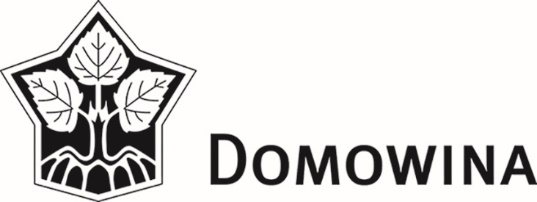 20. (wólbna) głowna zgromaźina Domowiny - Zwězka Łužyskich Serbow z.t.Wózjawjenje kandidatury za nowowólby organow Domowiny periody 2021-2025..........................................................mě, pśedmě...............................................................................................................................................postowa adresa...............................................................................................mejlowa adresaZe swójim pódpisom wobkšuśujom móju zwólniwosć ku kandidaturje na 20. (wólbnej) głownej zgromaźinje Domowiny za slědujuce nowowólby kšywowego zwězka na periodu 2021-2025:	□   Zwězkowego pśedsedaŕstwa Domowiny	□  pśedsedaŕki/pśedsedarja Domowiny	□  zastupujuceje pśedsedaŕki/zastupujucego pśedsedarja Domowiny	□  wujadnaŕskego wuběrka Domowiny	□  rewizijnego wuběrka Domowiny........................................., dnja .........................                   .....................................................								 pódpisewentualne dalšne informacije: